Esby Vandværk Andelsselskab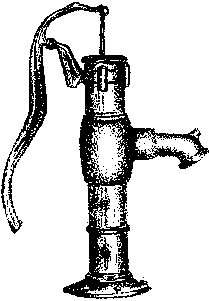 Esby Vandværk Andelsselskab afholdt ordinær generalforsamlingLørdag den 23. september 2021 kl. 15.00 på Thorup Gæstgiveri, Pakhusvej 1, Thorup (Knebelbro)Med følgende dagsorden:	Valg af dirigent	Beretning om det forløbne år vedr. Esby Vandværk og Helgenæsvand	Det reviderede regnskab forelægges til godkendelse	Budget for det kommende år fremlægges    		- godkendelse af Takstbladet	Valg af bestyrelsesmedlemmer		Afgår efter tur:		Mogens Jespersen (Modtager genvalg)		Leo Bahnson (Modtager genvalg)		Jette Kromand (Modtager genvalg)		Valg af revisor og suppleantKarsten Schou Nielsen, Kristisk revisorRevi-Midt, statsautoriseret revisorKritisk revisor suppleant	Behandling af indkomne forslag	EventueltAd 1) Christen JacobsenAd 2)Beretning om de delvis forløbne år, -først år 2020- hvor vi passede på hinanden. En generalforsamling blev afholdt, men uden deltagelse af vandværkets andelshavere. Bedre gik det i år 2021, hvor epidemien var under bedre kontrol, -men stadig var deltagelsen ringe.Levering af vand til vandværkets kunder har i hele perioden 2020 -/ 2021 kvalitetsmæssig –afgang vandværk– været af sædvanlig god kvalitet jf. analyser leveret af Eurofins.dk. Alle analyseresultater ligger under de angivne værdier.En kommunal ide om 2 gange årligt at udtage prøver i to private beboelser til analyser, er aflyst af hensyn til mulig spredning af epidemien. Mig bekendt er den kommunale ide endnu ikke aflyst.Året har væert kendetegnet ved en stor aktivitet af flere håndværkere.En længere byggeriperiode vedrørte opførelsen af en tilbygning til den eksisterende vandværksbygning. Den nye bygning er opført ovenpå en eksisterende og nedgravet vandbeholder, der herved får en fuldstændig overdækket og beskyttet position.Bygningen omfatter en entre med indgang til et mindre mødelokale. Desuden en indgang til et sanitært rum, der fører videre til en endnu ikke etableret indgang til selve vandværket. Den eksisterende indgang til vandværket bibeholdes indtil videre.Supplerende har der været gang i en del vandværksrelaterede projekter:  Primært gik en af vore boringspumper uventet i ”udu” og skulle udskiftes. Supplerende fulgte herefter –”nu vi er i gang”- en udskiftning af vor anden lige så gamle boringspumpe.  Som et plus til en bedre placering af de to pumper/pumperør er der opstillet en overjordisk tilgang til hver især, så man ikke skal ned i et 2-meter dybt hul omkring pumperne/pumperørene ved udtagning af vandprøver.Hydroforerne i vandværket har længe været upopulære, - måske fylder de for meget i selve bygningen. I alle tilfælde er der tidligt på året planlagt og indkøbt 4 styk pumper, der er leveret og afventer opstilling.Ad 3)Kassereren gennemgik årsregnskabet.Regnskabet blev godkendtAd 4)Budget og takstblad blev godkendtAd 5)Mogens Jespersen, Leo Bahnson og Jette Kromand blev genvalgt.Ad 6)Karsten Schou Nielsen og Revi-Midt blev genvalgtAd 7)Der er ingen indkomne forslagAd 8)For at begrænse udgiften til porto, husk at informerer kassereren om ændringer i navn, adresse og mailadresse. Kan indberettes via dette link:http://esbyvand.dk/standard/om-vandvaerket/aendring-i-stamdataDirigenten takkede for god ro og orden.